宜 春 学 院 教 务 处宜学院教务字〔2021〕24 号关于公布 2020 年教改课题立项结果的通知各教学院、校直各部门：根据省教育厅工作安排，学校组织开展了 2020 年教学改革研究课题立项申报工作。经个人申报、教学院推荐、教务处组织校外专家评审、校教学指导委员会审定、省教育厅组织专家对推荐项目评审并审核等系列程序，省教育厅批准立项《基于“MOOC+SPOC+翻转课堂”的混合式“金课”构建与实践——以<旅游资源规划与开发>课程为例》等 22 项课题为省级教改课题，学校立项《智慧课堂中面向深度学习的教学设计与效果评价研究--以《大学英语》为例》等 39 项课题为校级教改课题。学校将根据《江西省高等学校教学改革研究课题管理办法》和学校有关教学改革研究课题管理办法，给每个项目下达一定的经费予以支持，经费在研究年限内分批从教学经费中预算并下达。现予以公布（详见附件）。开展教学改革项目立项工作是深化教学改革，加强内涵建设，提高人才培养质量的重要举措。各教学院要高度重视教育教学改革研究与实践，进一步转变教育思想，更新教育观念，积极引导广大教师深入研究教育教学中的难点问题， 扎实推进教学改革。并在此基础上努力培育一批高层次优秀教学成果，不断提升人才培养质量。附件：宜春学院 2020 年教改课题立项项目宜春学院教务处2021 年 3 月 28 日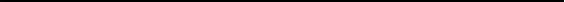 宜春学院教务处	2021 年 3 月 29 日印发宜春学院 2020 年教改课题立项项目序号课题立项编号课 题	名 称课题主持人级别1JXJG-20-15-3新农科背景下“四融五合”产教创一体化校企协同育人体系的构建与实践——以宜春学院动物医学专业为例刘犇省级重点2JXJG-20-15-13新农科驱动下基于OBE 理念的地方应用型高校农学专业创新人才培养实践教学体系探索与实践刘小林省级一般3JXJG-20-15-20新农科背景下“三结合交互网络”实践教学体系的探索与实践—以动物科学专业为例张海波省级一般4YCUJG-2020-05翻转课堂、大师课堂、社会课堂——基于应用技术型人才培养模式下三维混合式“插花艺术”课程教学改革研究王舸泓校级5YCUJG-2020-17动物医学专业拔尖人才科学素质培养模式的研究与实践关玮琨校级6YCUJG-2020-21“新农科”建设背景下《环境卫生与牧场设计》课程体系改革与实践研究寇江涛校级7YCUJG-2020-25创新创业相融合的本科导师制人才培养模式探索与实践——以动物科学专业为例黎力之校级8YCUJG-2020-26新时代地方高校环境科学专业课程思政立体化育人模式研究姜成校级9YCUJG-2020-27考研热背景下新建地方本科院校考研全方位服务体系的构建---以宜春学院为例张志榜校级